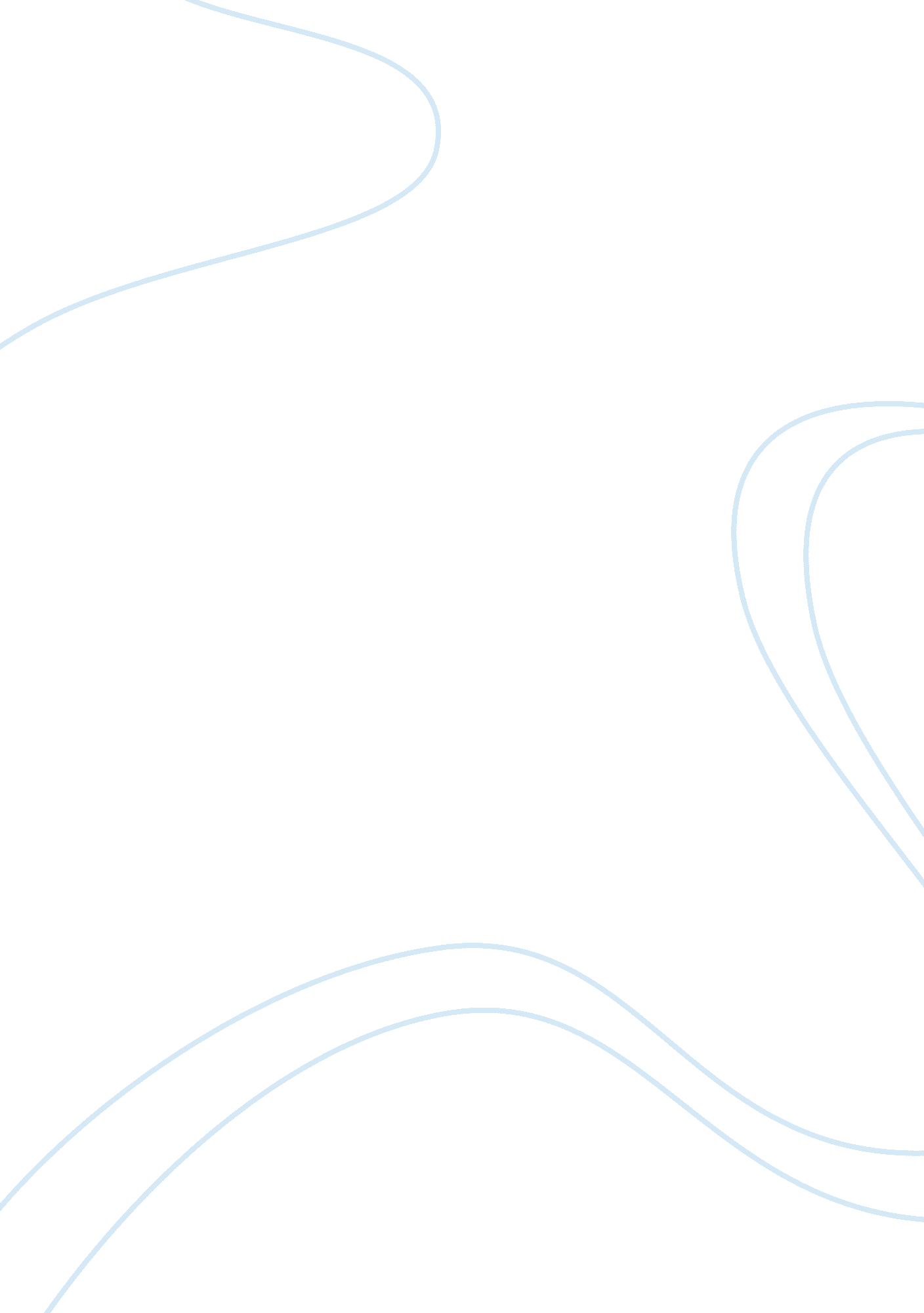 Royal chronology of india essay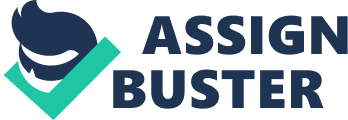 by Niraj Mohanka [email protected] com Thank you. Sources: Dr. P. L. Bhargava, Ganga Prasad, Swami Dayananda Saraswati, Swami Vivekananda, http://hindunet. org, http://www. yrec. org, http://tanmoy. tripod. com, Vedanet. com, Freeindia. org , Itihaas. com, Yadav. com/yadavhist. html, Srimad Bhagavatam, Vedas The History of World Religions: Overview –> 4 Western Religions 2 Integrated Religions 5 Eastern Religions YEAR: 1844 A. D. >>> Protestant Reformation Bahai’ism 2 > Sikhism 1 